Представление результатов реализации педагогического проектаДидактические и методические разработки№ п/пНазвание методической разработки, гиперссылка на материалАвторQR-код«Модель (схема) учебно-методического обеспечения освоения и внедрения в образовательный процесс STEAM-технологий»Сухан Н.А., методист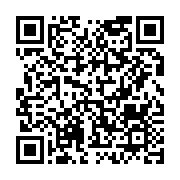 «Путешествие по интерактивной экологической летописи», интерактивная презентация из опыта работыШостак О.В.,  Сухан Н.А., методисты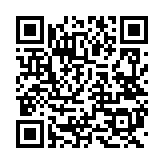 «Планета научных чудес: идеи и эксперименты», методическая статья из опыта работыШостак О.В, методист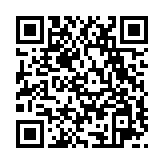 "3D-печать: первые шаги", гугл-сайт для учащихся и педагоговШостак О.В., методист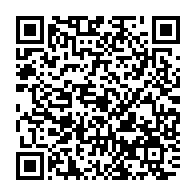 Мастер-класс «Опорная методическая площадка как эффективный ресурс формирования профессиональных компетенций педагогов в области изучения современных образовательных технологий»  Шостак О.В.,  Сухан Н.А., методисты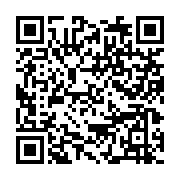 Мастер-класс для учащихся«Изготовление модели ракеты с парашютом»Приц А.И., методист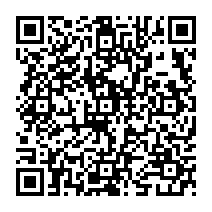 Мастер- класс для учащихся «Изготовление модели планера «Малыш-1»Приц А.И., методист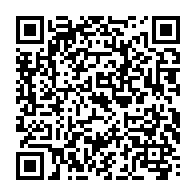 